ТЕХНИЧЕСКОЕ   ОПИСАНИЕк ГОСТ 12.4.303-2016  «Одежда специальная для защиты от пониженных температур. Технические требования»                        Брюки зимние Европа (тк.Дюспо), черный                                                    Согласовано:                                 Главный технолог: Ненадова И.А.Исполнители:                                 Конструктор: Дунаева А.А.                                 Технолог: Токарева А.Р.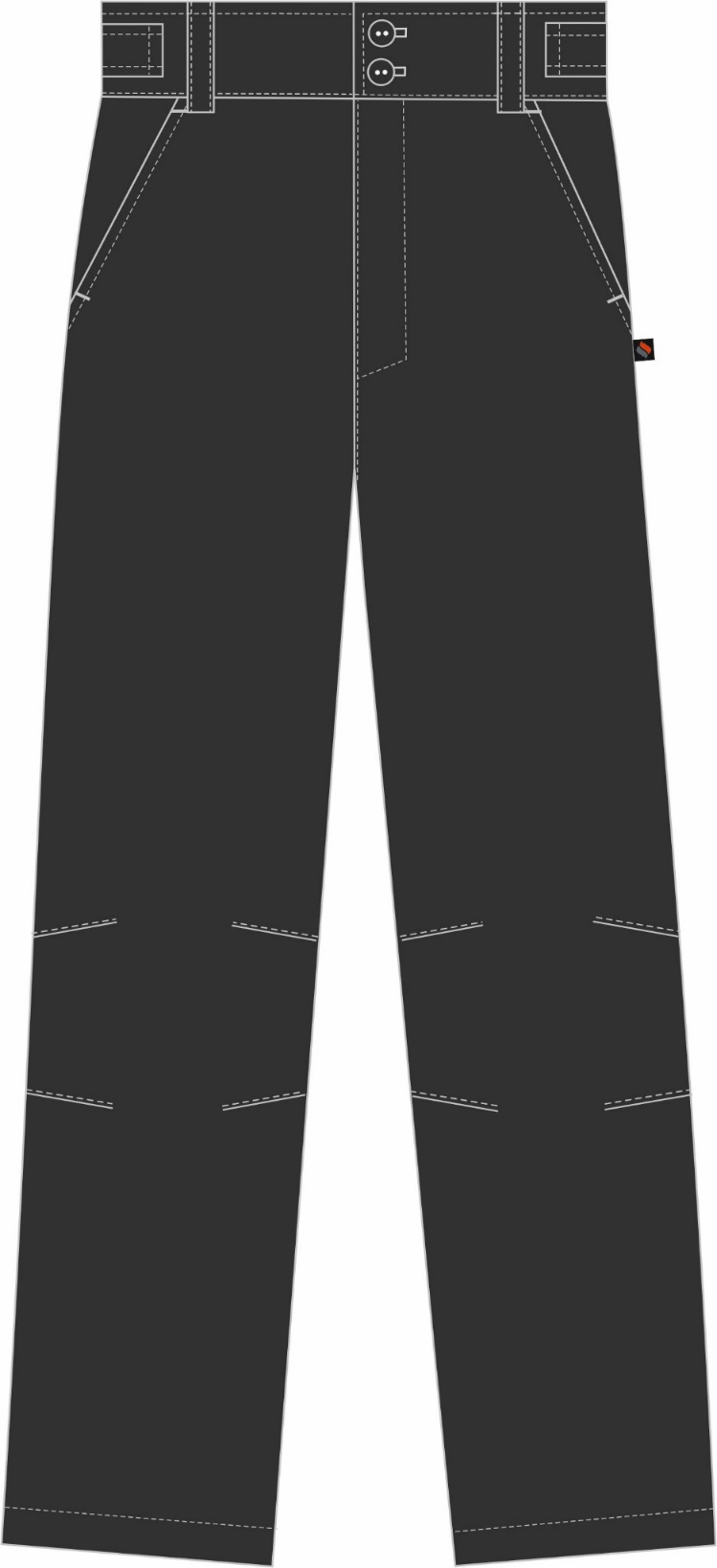 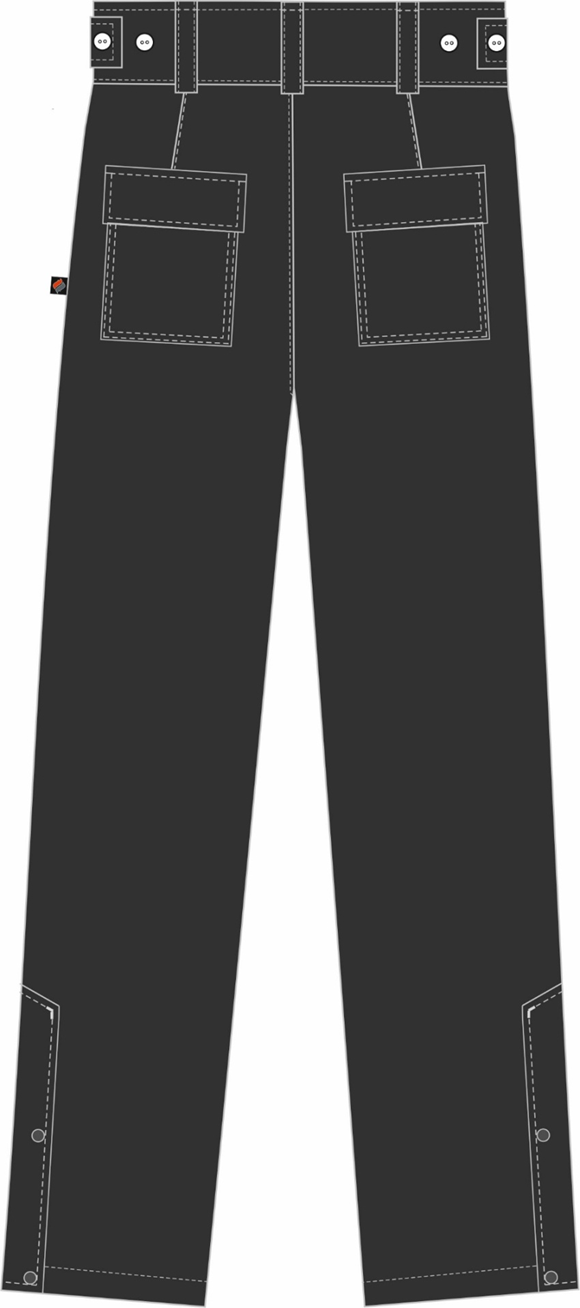 Рис. 1. Эскиз Брюки зимние Европа (тк.Дюспо), вид спереди и сзади.Изготовление и раскрой (отклонения от нитей основы в тканях и допуски при раскрое) брюк, должны соответствовать требованиям настоящего технического описания, основам промышленных методов обработки специальной одежды и образцу, утверждённому в установленном порядке.Брюки по размерам должны изготавливаться на типовые фигуры, в соответствии с классификацией: по обхвату груди 80-140, по росту 158-200 по ГОСТ 31399-2009 и настоящего технического описания.      Табл. 1.Описание внешнего вида моделиБрюки зимние Европа (тк.Дюспо), предназначены для защиты работающих от пониженных температур в различных отраслях промышленности, изготавливается в соответствии с к ГОСТ 12.4.303-2016  «Одежда специальная для защиты от пониженных температур. Технические требования»Брюки с застёжкой гульфика на тесьму «молния», с высоким притачным поясом, застёгивающимся на две петли и пуговицы, и пятью шлёвками: двумя передними и тремя задними. На поясе для регулировки облегания настрочены паты с петлями, застёгивающиеся на пуговицы. Передние половинки брюк с боковыми внутренними карманами с наклонным входом и с вытачками в области колена. Задние половинки брюк с талиевыми вытачками и верхними накладными карманами с клапанами, застёгивающимися на ленту-контакт.По низу боковых швов разрезы с застёжкой  на тесьму «молния» и притачными планками с застёжкой на две кнопки.Низ брюк обработан швом в подгибку с закрытым срезом. По низу подкладки брюк в шов стачивания частей подкладки вставляется  ветрозащитная юбка. Нижний срез юбки обработан швом в подгибку с закрытым срезом, в который вставлена  эластичная тесьма. Шаговые срезы ветрозащитной юбки обрабатываются двойным швом (см. схему).Тканая этикетка Факел вставляется в левый боковой шов по рассечке. Утеплённая притачная подкладка простегана вертикальными параллельными строчками, на расстоянии между ними 15,0-20,0см. Место положения швов стежки подкладки и утеплителя определяется по  лекалам. Утеплитель настрачивается на подкладку по периметру швом шириной  5 мм. В шов притачивания пояса с изнаночной стороны на уровне среднего шва задних половинок  вставляется основная  этикетка.На левую переднюю половинку подкладки  настрочена этикетка ФИО (см. схему).Обхват груди типовой фигуры, смОбхват груди типовой фигуры, смОбхват груди типовой фигуры, смОбхват груди типовой фигуры, смОбхват груди типовой фигуры, смОбхват груди типовой фигуры, смОбхват груди типовой фигуры, смОбхват груди типовой фигуры, см80-8488-9296-100104-108112-116120-124128-132136-140Рост типовой фигуры, смРост типовой фигуры, смРост типовой фигуры, смРост типовой фигуры, смРост типовой фигуры, смРост типовой фигуры, смРост типовой фигуры, смРост типовой фигуры, см158-164158-164170-176170-176182-188182-188194-200194-200